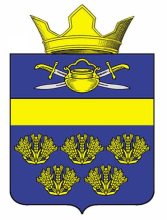 АДМИНИСТРАЦИЯВЕРХНЕКУРМОЯРСКОГО  СЕЛЬСКОГО ПОСЕЛЕНИЯКОТЕЛЬНИКОВСКОГО   МУНИЦИПАЛЬНОГО   РАЙОНАВОЛГОГРАДСКОЙ ОБЛАСТИот  27 декабря 2019 		                                                           № 51О внесении изменений   в постановление администрации Верхнекурмоярского сельского поселения Котельниковского  муниципального района Волгоградской области от 04 декабря 2018 №68 «Об утверждении Проекта устройства общественных кладбищ, расположенных на территории Верхнекурмоярского сельского поселения Котельниковского муниципального района Волгоградской области»      В соответствии с Федеральным законом от 06.10.2003г. № 131-ФЗ «Об общих принципах организации местного самоуправления в Российской Федерации», Уставом Верхнекурмоярского сельского поселения Котельниковского муниципального района Волгоградской области, администрация Верхнекурмоярского сельского поселения Котельниковского муниципального района Волгоградской области постановляет:1. Раздел 5 «Выполнение мероприятий по устройству имеющихся и функционирующих на территории Поселения кладбищ» в постановлении администрации Верхнекурмоярского сельского поселения Котельниковского  муниципального района Волгоградской области от 04 декабря 2018 №68 «Об утверждении Проекта устройства общественных кладбищ, расположенных на территории Верхнекурмоярского сельского поселения Котельниковского муниципального района Волгоградской области»  изложить в новой редакции согласно приложению. 2. Настоящее постановление вступает в силу со дня его подписания и подлежит официальному обнародованию.Глава Верхнекурмоярскогосельского поселения                                                          А.С.МельниковПриложение к постановлениюадминистрации Верхнекурмоярского сельского поселенияКотельниковскогомуниципального районаВолгоградской областиот  27.12.  2019г. №515. Выполнение мероприятий по устройству имеющихся и функционирующих на территории Поселения кладбищПОСТАНОВЛЕНИЕ                  МероприятиеКоличество, период проведения работКоличество, период проведения работКоличество, период проведения работКоличество, период проведения работМероприятиех.ВеселыйСтроительство туалетовимеется, нет необходимостиОграждение (ремонт, покраска ограждения) территории кладбища,2019г.-15 м.2020г.-300 п/м- замена ограждения,2021-  300 п/м покраска и ремонт ограждения по мере финансированияРасчистка от сухостойных деревьев, прореживание, выкос травыежегодно по мере надобности .Вывоз мусора ежегодно по мере надобностиПодвоз пескаежегодно по мере надобностиОчистка подъездных путей и стоянок автотранспортаежегодно в зимний период по мере надобностиЗакупка и установка металлических урн для мусора (для автовывоза) 2019 г. (за счет средств муниципальной программы «Охрана окружающей среды на территории Котельниковского муниципального района Волгоградской области на 2018-2020 годы»)Организация площадок под мусорные контейнеры2019г.Организация водоснабжения (приобретение и установка емкости под воду)2021 г.